DIAGRAMA DE FLUJO DEL PROCESO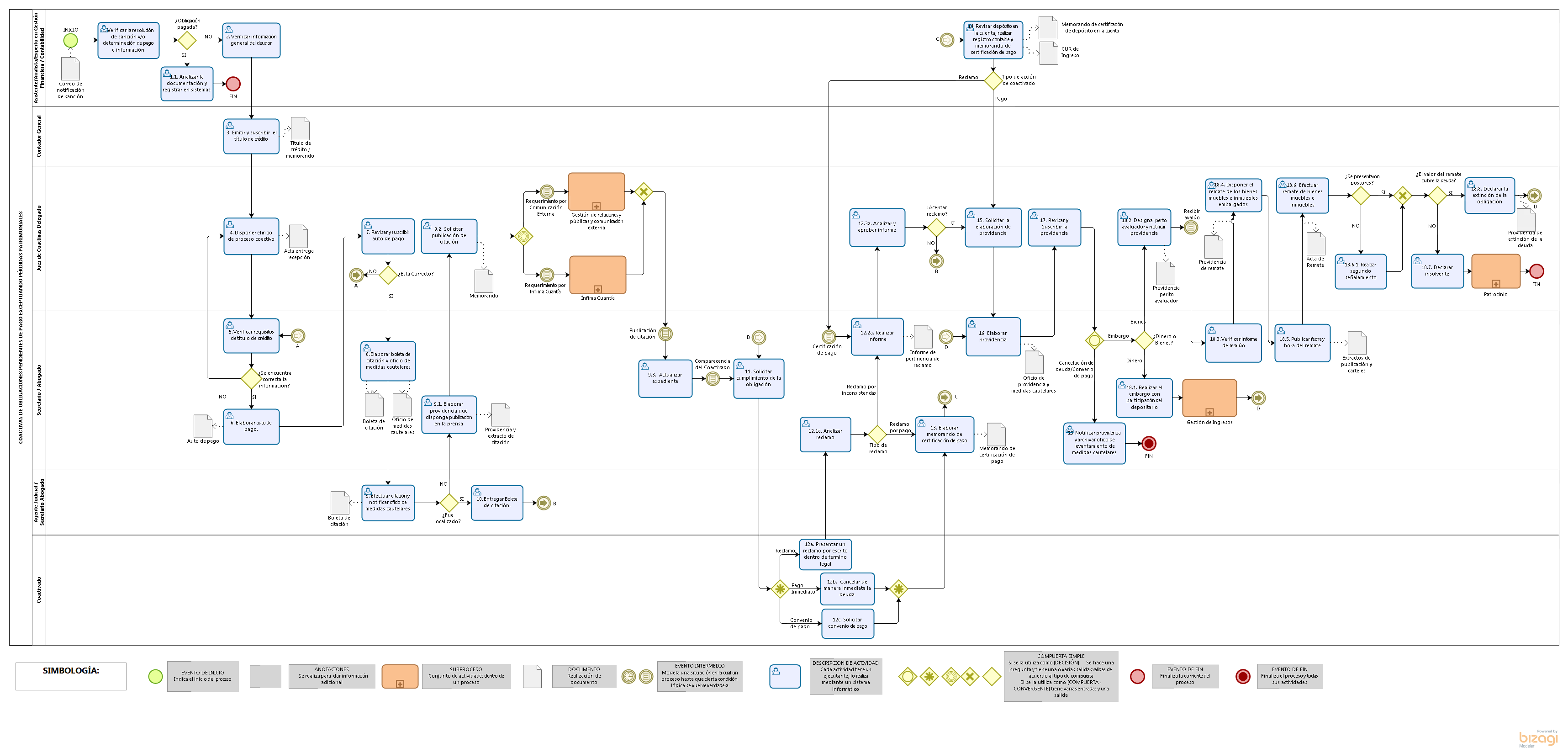 